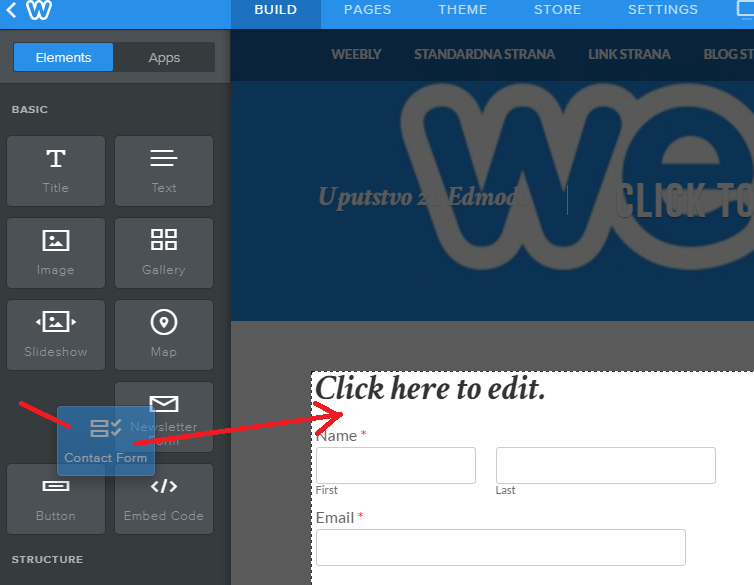 ukucajte naslov i promenite naslove polja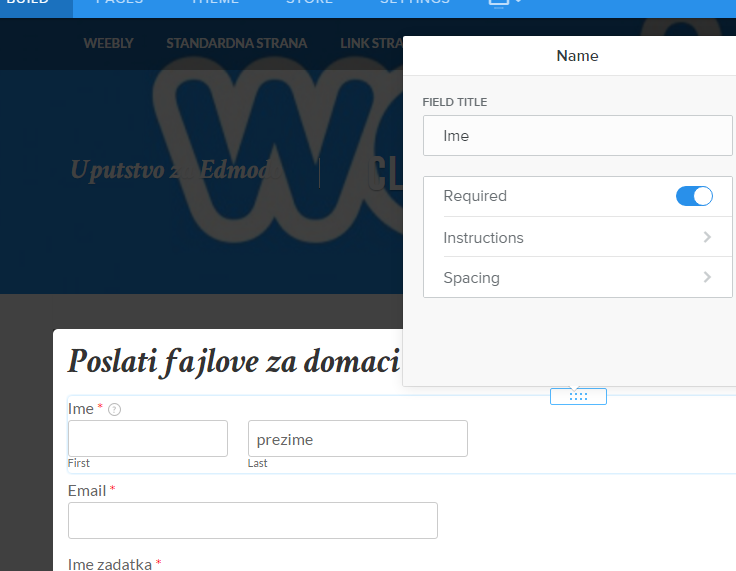 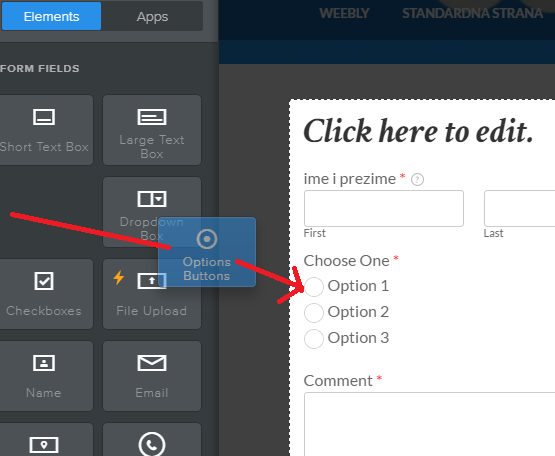 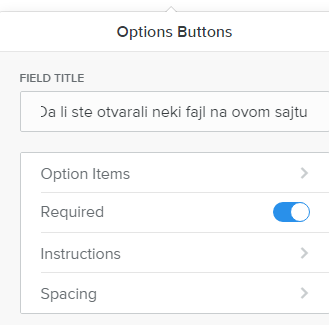 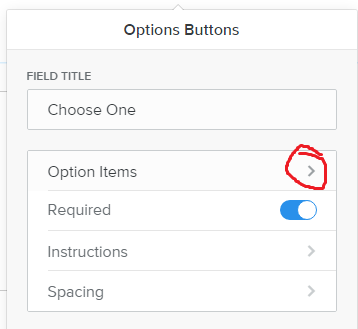 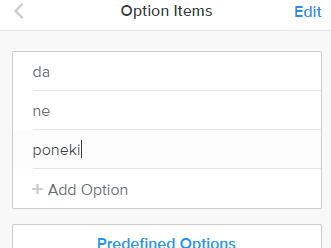 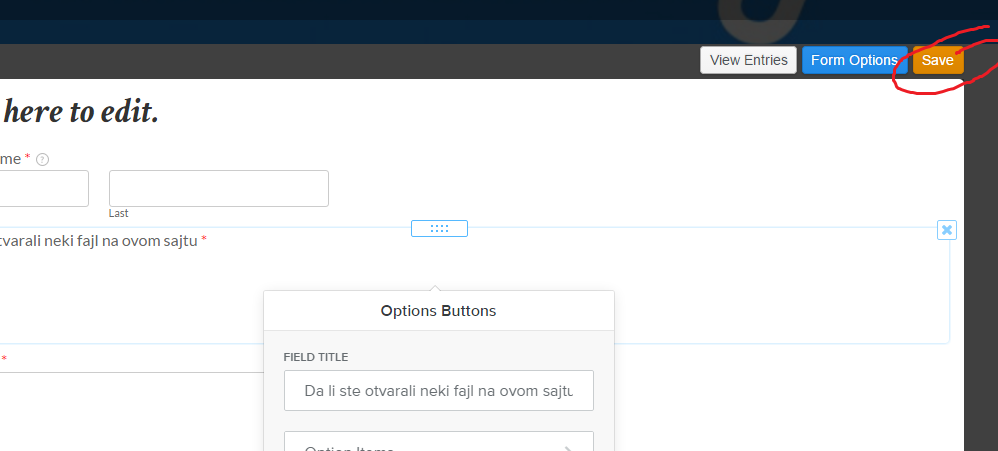 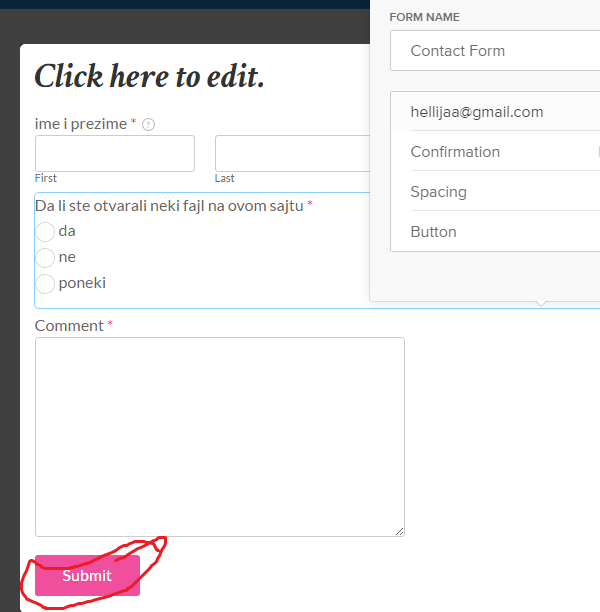 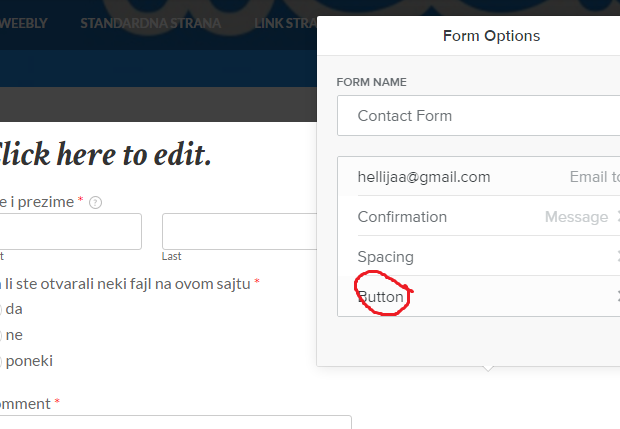 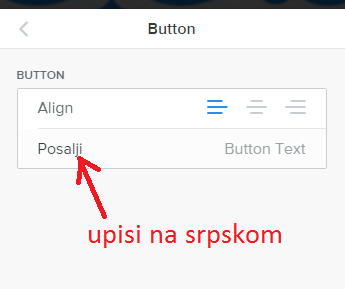 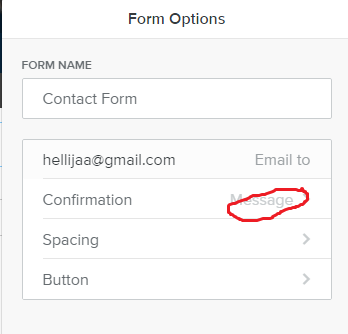 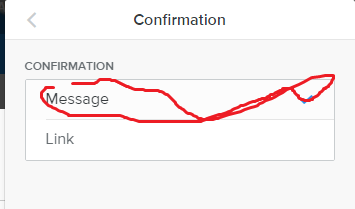 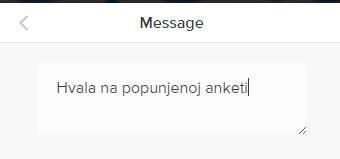 Pregled odgovora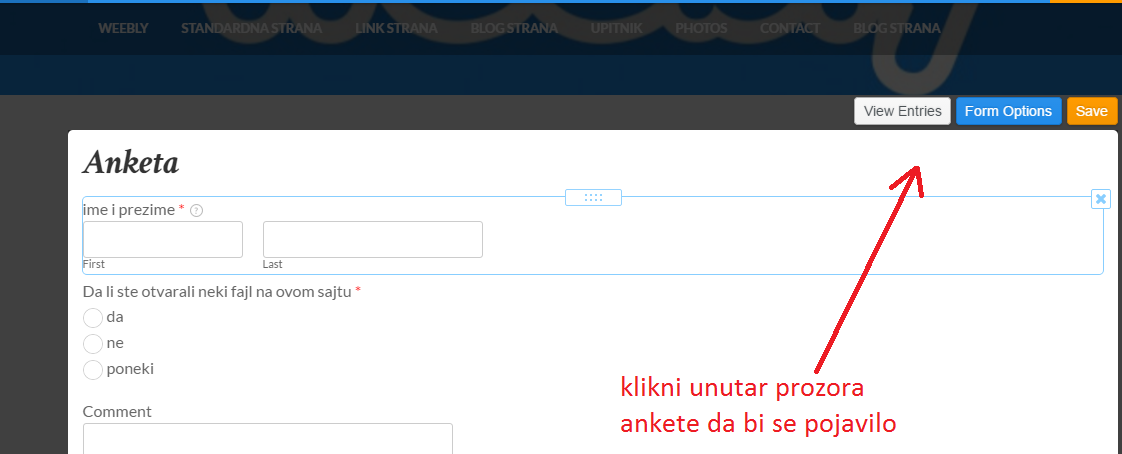 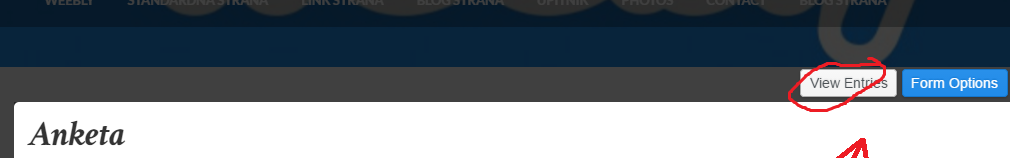 